Name _____________________________________ Class: _______ Date: ___/___/___Inductive ReactanceAssignment # 1 - Compute Inductive ReactanceWrite the formula for computing inductive reactance.Select the unit of measurement inductive reactance is expressed in.A HenriesB Ohms C Farads D RadiansDoes inductive reactance increase or decrease if the frequency of an applied voltage of an RL circuit is increased? (Select the correct answer.)Does inductive reactance increase or decrease if the inductance is increased in a given circuit? (Select the correct answer.)In the following circuits, solve for XL.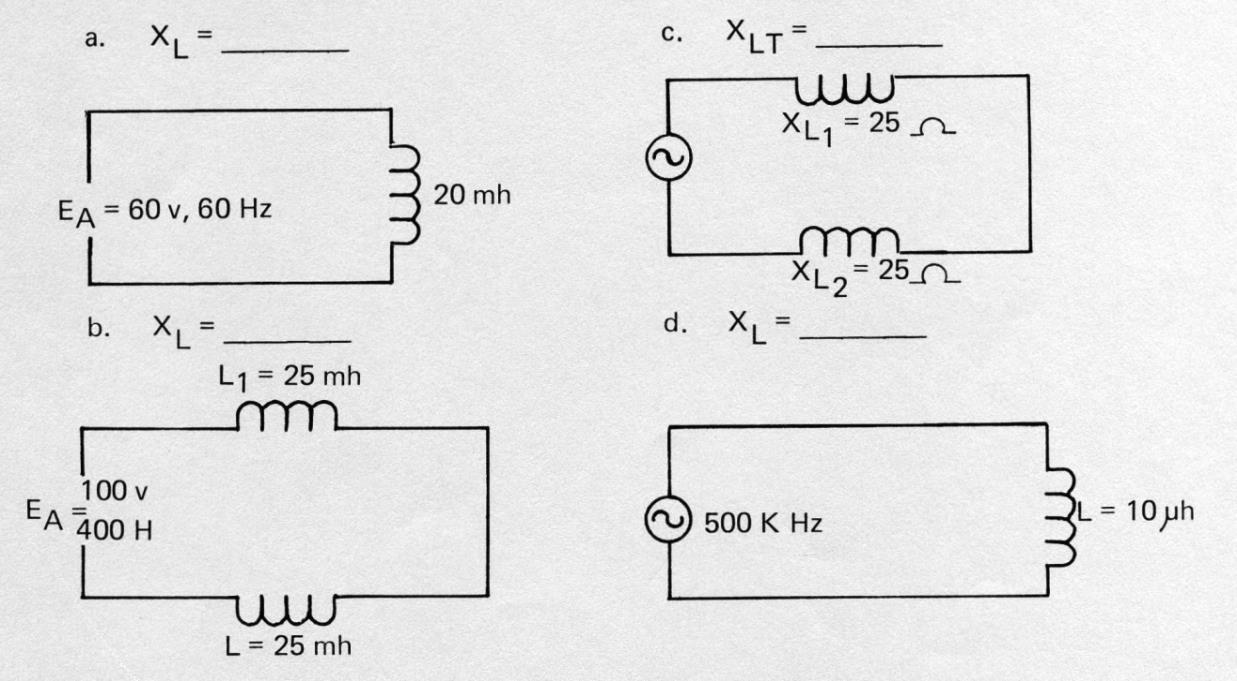 